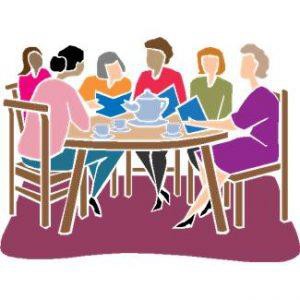 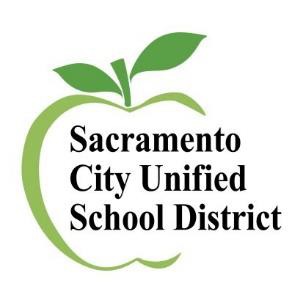 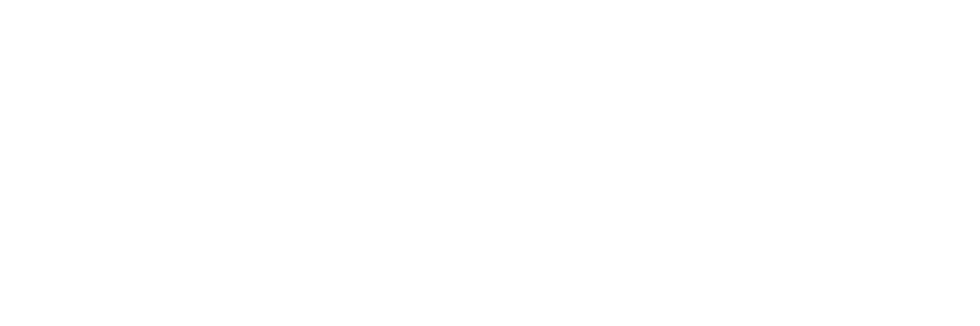 All meetings will be on ZOOM.You only need to attend one session. 	1st session			2nd session	Thursday, September 22, 2022 6pm-7pmhttps://scusd.zoom.us/j/84519405194Password: ELAC English w/ InterpretersThursday, September 29, 20226pm-7pmhttps://scusd.zoom.us/j/84519405194Password:  ELAC English w/ Interpreters 	3rd sesion		Thursday, October 6, 2022 6pm-7pmhttps://scusd.zoom.us/j/84519405194Password:  ELAC
Spanish ONLY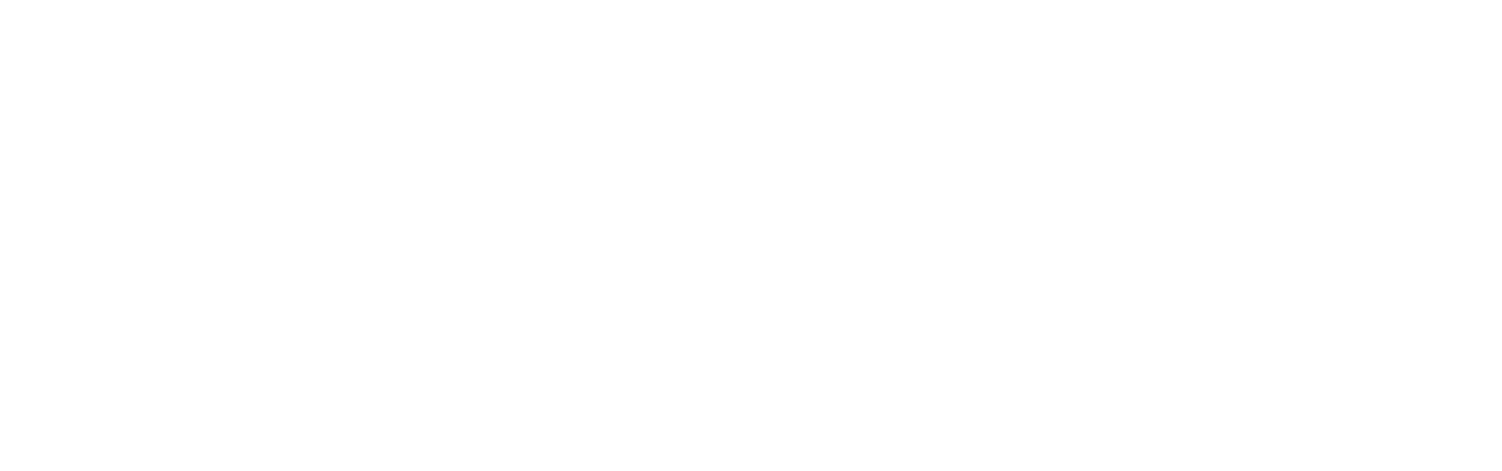 